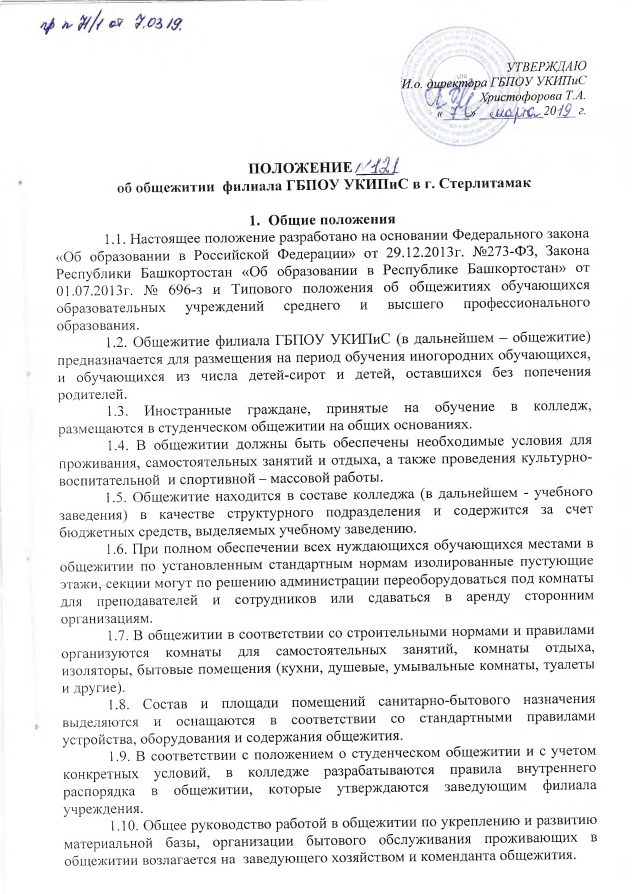 Права и обязанности проживающих в общежитииПроживающие в общежитии имеют право:проживать в закрепленной жилой комнате весь срок обучения в колледже при условии соблюдения правил проживания в общежитии;пользоваться помещениями учебного и культурно-бытового назначения, оборудованием, инвентарем общежития;переселяться с согласия администрации в другое жилое помещение общежития;избирать студенческий совет общежития и быть избранным в его состав;участвовать через студенческий совет общежития в решении вопросов совершенствования жилищно-бытового обеспечения проживающих, организации воспитательной работы и досуга, оборудования и оформления жилых помещений и комнат для самостоятельной работы. Проживающие в общежитии обязаны:строго соблюдать правила внутреннего распорядка общежития, техники безопасности, пожарной безопасности;бережно относиться к помещениям, оборудованию и инвентарю общежития, экономно расходовать электроэнергию и воду, соблюдать чистоту в жилых помещениях и местах общего пользования, ежедневно производить уборку в своих жилых комнатах, этажах;выполнять положения заключенного с администрацией договора о взаимной ответственности;Проживающие в общежитии обучающиеся привлекаются советом общежития во внеучебное время:к работам по самообслуживанию, благоустройству и озеленению территорииобщежития;к проведению ремонта занимаемых ими жилых комнат;к систематически проводимым генеральным уборкам помещений общежития изакрепленной территории и другим видам работ с учетом заключенного договорас соблюдением правил охраны труда.Категорически запрещается появление в общежитии в нетрезвом состоянии, оскорбляющем достоинство граждан, а также хранение, употребление и продажа алкогольных и наркотических веществ, оружия, курить в помещениях общежития и на прилегающей к нему территории. Запрещается устанавливать дополнительные электронагревательные приборы, приглашать в общежитие посторонних лиц.За нарушение правил проживания в общежитии к проживающим могут быть применены меры общественного или дисциплинарного воздействия в соответствии с действующим законодательством, уставом колледжа и иными нормативно-правовыми актами.Обязанности работников колледжаНепосредственное руководство хозяйственной деятельностью и эксплуатацией общежития, организацией быта проживающих, поддержанием в нем установленного порядка осуществляется заведующим хозяйственной частью и комендантом.Администрация обязана:открывать, оборудовать и содержать общежитие в соответствии с установленными санитарными правилами:укомплектовывать общежития мебелью, постельными принадлежностями и другим инвентарем по установленным типовым нормам:своевременно проводить ремонт общежития, инвентаря, оборудования, содержать в надлежащем порядке закрепленную территорию и зеленые насаждения. обеспечить предоставление проживающим в общежитии необходимых коммунально-бытовых услуг, помещения для самостоятельных занятий и проведения культурно-массовых и спортивных мероприятие;укомплектовывать общежитие обслуживающим персоналом.содействовать студенческому совету общежития в развитии самоуправления по вопросам самообслуживания, улучшения условий быта и отдыха проживающих;осуществлять мероприятия по улучшению жилищных и культурно-бытовых условий в общежитии, своевременно принимать меры по реализации предложений Проживающих, информировать их о принятых решениях;обеспечивать финансирование расходов на содержание общежития и проведение культурно-массовой и физкультурно-спортивной работы в нем.Администрация колледжа назначает коменданта.Комендант обязан:обеспечить бесперебойную работу всех хозяйственных служб, соблюдение правил противопожарной безопасности;проводить вселение в общежитие на основании разрешения, выданного колледжем, паспорта и справки о состоянии здоровья.знать хорошо личный состав проживающих в общежитии, вести учет обучающихся и студентов, выбывающих на каникулы, производственную практику, по болезни и т.п., следить, чтобы в каждой комнате были вывешены списки проживающих:учитывать замечания по содержанию общежития и предложения проживающих по улучшению жилищно-бытовых условий;информировать администрацию учреждения о положении дел в общежитии:вызывать в случае необходимости врача к обучающимся и студентам, проживающим в общежитии, переводить заболевших в медицинский изолятор или обеспечивать отправку их в больницу;обеспечить чистоту и порядок в общежитии и на его территории, нормальный тепловой режим и необходимое освещение всех помещений общежития;проводить инструктаж и принимать меры к соблюдению правил внутреннего распорядка, техники безопасности, проведение генеральной уборки помещении общежития и закрепленной территории.оформлять документы на прописку обучающихся, студентов, проживающих в общежитии, и выписку их после окончания колледжа;осуществлять складское хранение белья и другого мягкого инвентаря:постоянно вести строгий учет и движение белья, его ремонт, не допускать использования белья без соответствующей маркировки.принимать активное участие в проведении санитарных дней, проводимых в общежитии колледжа.Комендант должен знать правила приема и обслуживания студентов, проживающих в общежитиях: правила паспортного режима, установленного для проживания обучающихся, студентов в общежитиях (прописки и выписки): приказы и другие инструктивные документы, касающиеся вопросов организации работы с проживающими в общежитиях.Комендант несет материальную ответственность за мягкий инвентарь и постельные принадлежности, находящиеся на складе, в том числе во время транспортировки в прачечную и обратно.Комендант должен знать:правила внутреннего распорядка в общежитии, утвержденные приказом директора колледжа;типовые нормы обеспечения обучающихся, студентов, проживающих в общежитии, постельными принадлежностями и другим инвентарем;нормы износа постельных принадлежностей и другого инвентаря;нормативы на предметы личной гигиены и санитарно-гигиенические мероприятия для обучающихся, студентов, проживающих в общежитии.Комендант имеет право:вносить предложения администрации колледжа по улучшению условий проживания в общежитии:совместно с советом общежития вносить на рассмотрение администрации предложения о поощрении и наложении взыскании на проживающих в общежитии:принимать решение о переселении проживающих по их просьбе из одной комнаты в другую;участвовать в обсуждении вопросов и предлагать мероприятия по улучшению обслуживания обучающихся, студентов, проживающих в общежитии.Комендант общежития, совместно со студенческим советом общежития, рассматривает в установленном порядке разногласия, возникшие между проживающими и обслуживающим персоналом общежития.Воспитатель общежития назначается директором учебного заведения из лиц с педагогическим образованием или из лиц, имеющих практический опыт педагогической или массовой работы среди молодежи.Воспитатель работает под непосредственным руководством заведующего по учебно-воспитательной работе совместно со студенческим советом общежития и тесном контакте с педагогическим коллективом.Воспитатель проводит воспитательную, культурно-массовую и физкультурно-спортивную работу с обучающимися, студентами, проживающими в общежитии, во внеурочное время, в тесном контакте с мастерами производственного обучения, преподавателями.Воспитатель обязан:изучать интересы и запросы обучающихся, студентов, проживающих в общежитии: совместно с советом общежития, планировать и проводить воспитательную, культурно-массовую и физкультурно-спортивную работу, направленную на формирование в проживающих высокой ответственности перед обществом, сознательного отношения к учебе, привитие им любви к труду и избранной профессии, воспитывать обучающихся, студентов в духе соблюдения правил общежития и бережного отношения к государственному имуществу;осуществлять контроль за созданием в общежитии условий, необходимых для подготовки домашних заданий, повышения культурного уровня, а также отдыха проживающих;совместно со студенческим советом общежития организовывать в общежитии самостоятельную работу студентов по подготовке к парам, переводным и выпускным экзаменам, заботиться об удовлетворении бытовых нужд проживающих, прививать им культурно-гигиенические навыки, приучать к аккуратности, чистоте, самообслуживанию, поддержанию порядка в общежитии, совместно с советом общежития организовывать среди проживающих соревнование за образцовое содержание общежития и комнат;прививать обучающимся, студентам любовь к книге, проводить систематическую работу по вовлечению их в кружки художественной самодеятельности и спортивные секции: организовывать для них встречи с деятелями науки и искусства, передовиками и новаторами производства, экскурсии на предприятия, в музеи, походы по достопримечательным местам, просмотр и обсуждение кинофильмов, спектаклей и другие мероприятия;поддерживать тесную связь с родителями студентов, а также детскими домами: нести полную ответственность за сохранность вверенного ему имущества, показывать личный пример в работе и поведении. Воспитатель имеет право:участвовать в работе педагогического совета учебного заведения и выносить на его обсуждение вопросы, связанные с улучшением воспитательной работы;совместно с советом общежития представлять обучающихся, студентов, проживающих в общежитии, к поощрению.Воспитатель планирует работу с обучающимися, студентами, проживающими в общежитии, ежемесячно и на год и ведет дневник своей работы.Дежурный по общежитию (аутсортинг):Дежурный по общежитию обязан:во время дежурства отвечать за состояние вверенною ему имущества, нести ответственность за соблюдением обучающимися, студентами в общежитии установленных Правил проживания и Правил внутреннего распорядка;принимать и сдавать, дежурство обязательно с проверкой имущества общежития: о результатах приема и сдачи делать запись в журнале дежурного;хорошо знать личный состав обучающихся, студентов проживающих в общежитии, вести учет, выбывающих в отпуск, по болезни и т.д.;не пропускать в общежитие посторонних лиц без разрешения администрации колледжа (заведующего филиалом учреждения или заведующего по учебно-воспитательной работе);давать сигнал отхода ко сну и следить за соблюдением тишины в общежитии во время сна студентов;не допускать в общежитии азартных игр, употребления спиртных напитков и курения;о нарушениях Правил внутреннего распорядка сообщать руководителям и воспитателям колледжа;осуществлять контроль за своевременной явкой студентов в общежитие, о явившихся не вовремя докладывать воспитателю или коменданту общежития;вызывать к заболевшим обучающимся, студентам врача, переводить их в изолятор;в случае пожара выводить обучающихся, студентов из общежития в безопасное место и принимать меры к спасению людей, имущества, ликвидации очагов пожара и других стихийных бедствий;немедленно извещать пожарную охрану и руководителей колледжа о происшедшем;вести журнал дежурства и заносить в него необходимые записи.Дежурный по общежитию во время дежурства является ответственным лицом засостояние общежития.Дежурный по общежитию должен знать:правила обслуживания студентов колледжа, проживающих в общежитии;правила внутреннего распорядка, утвержденные приказом директора колледжа;инструкцию пожарной безопасности для проживающих в общежитиях;единые педагогические требования, предъявляемые к обучающимся, студентам.Заселение в общежитие, выселение из общежития.Размещение студентов производится с соблюдением установленных санитарных норм в соответствии с положением об общежитии колледжа,распределение мест в общежитии и утверждение списка студентов и других лиц на вселение в общежитие производится по решению администрации колледжа и объявляется приказом заведующего филиалом учреждения;вселение обучающихся, студентов и других лиц осуществляется на основании приказа, подписанного заведующим филиала учреждения, в котором указывается номер комнаты;как правило, жилая комната закрепляется за проживающим на весь период обучения в учреждении;при невозможности проживания в данной комнате вследствие аварии, переселение проживающих из одной комнаты в другую производится по решению коменданта и студенческого совета общежития;обучающимся, студентам, находящимся в академических отпусках, общежитие не предоставляется;Организация регистрационного режима в общежитии осуществляется комендантом.При отчислении из колледжа (в том числе и по его окончании) проживающие освобождают общежитие в срок, указанный в заключенном договоре о взаимной ответственности.Выселение лиц из общежития производится в соответствии с Жилищным кодексом РФ при отчислении из учебного заведения.Общественные органы управления общежитиемВ общежитии студентами избирается орган самоуправления студенческий совет общежития, представляющий их интересы.Совет координирует своих членов, организует работу по самообслуживанию общежития, привлекает в добровольном порядке проживающих к выполнению общественно-полезных работ в общежитии и на прилегающей территории, помогает администрации в организации контроля за сохранностью материальных ценностей, закрепленных за проживающими, организует проведение культурно-массовой работы.Совет в своей работе руководствуется положением об общежитии колледжа иположением о студенческом совете общежития.С советом могут согласовываться следующие вопросы:• поощрение проживающих и меры дисциплинарного воздействия на них.6. Делопроизводство- журнал регистрации посетителей;- журнал передачи смен;- инструкцией по охране труда и пожарной безопасности;- журнал передачи ключей;- журнал передачи пожарного инвентаря- журнал заявок.